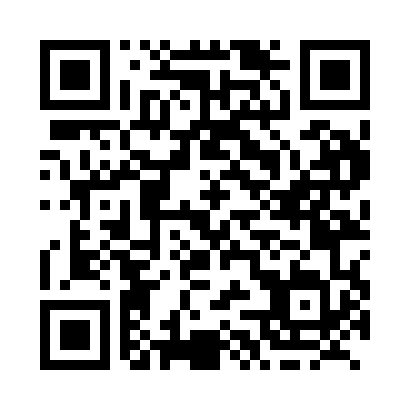 Prayer times for Cruickshank, Ontario, CanadaWed 1 May 2024 - Fri 31 May 2024High Latitude Method: Angle Based RulePrayer Calculation Method: Islamic Society of North AmericaAsar Calculation Method: HanafiPrayer times provided by https://www.salahtimes.comDateDayFajrSunriseDhuhrAsrMaghribIsha1Wed4:406:141:216:218:3010:032Thu4:386:121:216:228:3110:053Fri4:366:111:216:238:3210:074Sat4:346:091:216:238:3310:085Sun4:336:081:216:248:3410:106Mon4:316:071:216:258:3610:127Tue4:296:051:216:258:3710:148Wed4:276:041:216:268:3810:159Thu4:256:031:216:278:3910:1710Fri4:236:011:216:288:4010:1911Sat4:226:001:216:288:4110:2012Sun4:205:591:216:298:4310:2213Mon4:185:581:216:308:4410:2414Tue4:165:571:216:308:4510:2615Wed4:155:561:216:318:4610:2716Thu4:135:551:216:328:4710:2917Fri4:125:541:216:328:4810:3118Sat4:105:531:216:338:4910:3219Sun4:085:521:216:348:5010:3420Mon4:075:511:216:348:5110:3521Tue4:055:501:216:358:5210:3722Wed4:045:491:216:358:5310:3923Thu4:035:481:216:368:5510:4024Fri4:015:471:216:378:5510:4225Sat4:005:461:216:378:5610:4326Sun3:595:461:216:388:5710:4527Mon3:575:451:216:388:5810:4628Tue3:565:441:226:398:5910:4829Wed3:555:441:226:399:0010:4930Thu3:545:431:226:409:0110:5031Fri3:535:421:226:409:0210:52